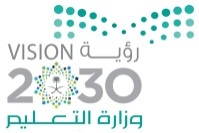                       الاسم : .............................................................................الأحد : 24 / 3 / 1440 هـ                      الاسم : .............................................................................الأحد : 24 / 3 / 1440 هـ                      الاسم : .............................................................................الأحد : 24 / 3 / 1440 هـ                      الاسم : .............................................................................الأحد : 24 / 3 / 1440 هـ                      الاسم : .............................................................................الأحد : 24 / 3 / 1440 هـ                      الاسم : .............................................................................الأحد : 24 / 3 / 1440 هـ                      الاسم : .............................................................................الأحد : 24 / 3 / 1440 هـ                      الاسم : .............................................................................الأحد : 24 / 3 / 1440 هـ                      الاسم : .............................................................................الأحد : 24 / 3 / 1440 هـ                      الاسم : .............................................................................الأحد : 24 / 3 / 1440 هـ                      الاسم : .............................................................................الأحد : 24 / 3 / 1440 هـ                      الاسم : .............................................................................الأحد : 24 / 3 / 1440 هـ                      الاسم : .............................................................................الأحد : 24 / 3 / 1440 هـ                      الاسم : .............................................................................الأحد : 24 / 3 / 1440 هـ                      الاسم : .............................................................................الأحد : 24 / 3 / 1440 هـ                      الاسم : .............................................................................الأحد : 24 / 3 / 1440 هـ                      الاسم : .............................................................................الأحد : 24 / 3 / 1440 هـ                      الاسم : .............................................................................الأحد : 24 / 3 / 1440 هـ                      الاسم : .............................................................................الأحد : 24 / 3 / 1440 هـ                      الاسم : .............................................................................الأحد : 24 / 3 / 1440 هـ                      الاسم : .............................................................................الأحد : 24 / 3 / 1440 هـأحلل الكلمات التالية ثم أركبها :أحلل الكلمات التالية ثم أركبها :أحلل الكلمات التالية ثم أركبها :أحلل الكلمات التالية ثم أركبها :أحلل الكلمات التالية ثم أركبها :أحلل الكلمات التالية ثم أركبها :أحلل الكلمات التالية ثم أركبها :أحلل الكلمات التالية ثم أركبها :أحلل الكلمات التالية ثم أركبها :أحلل الكلمات التالية ثم أركبها :أحلل الكلمات التالية ثم أركبها :أحلل الكلمات التالية ثم أركبها :أحلل الكلمات التالية ثم أركبها :أحلل الكلمات التالية ثم أركبها :أحلل الكلمات التالية ثم أركبها :أحلل الكلمات التالية ثم أركبها :أحلل الكلمات التالية ثم أركبها :أحلل الكلمات التالية ثم أركبها :أحلل الكلمات التالية ثم أركبها :أحلل الكلمات التالية ثم أركبها :أحلل الكلمات التالية ثم أركبها :إِبَـرٌإِبَـرٌإِبَـرٌ......................................................................................................................................................................................................................................................................................................................................................................................................................................................................................................زَمْـزَمْزَمْـزَمْزَمْـزَمْ......................................................................................................................................................................................................................................................................................................................................................................................................................................................................................................وَلِيدٌوَلِيدٌوَلِيدٌ......................................................................................................................................................................................................................................................................................................................................................................................................................................................................................................إسْلامٌإسْلامٌإسْلامٌ......................................................................................................................................................................................................................................................................................................................................................................................................................................................................................................أكتب الكلمات التالية بخط جميل من أسفل الصفحة إلى أعلاها :أكتب الكلمات التالية بخط جميل من أسفل الصفحة إلى أعلاها :أكتب الكلمات التالية بخط جميل من أسفل الصفحة إلى أعلاها :أكتب الكلمات التالية بخط جميل من أسفل الصفحة إلى أعلاها :أكتب الكلمات التالية بخط جميل من أسفل الصفحة إلى أعلاها :أكتب الكلمات التالية بخط جميل من أسفل الصفحة إلى أعلاها :أكتب الكلمات التالية بخط جميل من أسفل الصفحة إلى أعلاها :أكتب الكلمات التالية بخط جميل من أسفل الصفحة إلى أعلاها :أكتب الكلمات التالية بخط جميل من أسفل الصفحة إلى أعلاها :أكتب الكلمات التالية بخط جميل من أسفل الصفحة إلى أعلاها :أكتب الكلمات التالية بخط جميل من أسفل الصفحة إلى أعلاها :أكتب الكلمات التالية بخط جميل من أسفل الصفحة إلى أعلاها :أكتب الكلمات التالية بخط جميل من أسفل الصفحة إلى أعلاها :أكتب الكلمات التالية بخط جميل من أسفل الصفحة إلى أعلاها :أكتب الكلمات التالية بخط جميل من أسفل الصفحة إلى أعلاها :أكتب الكلمات التالية بخط جميل من أسفل الصفحة إلى أعلاها :أكتب الكلمات التالية بخط جميل من أسفل الصفحة إلى أعلاها :أكتب الكلمات التالية بخط جميل من أسفل الصفحة إلى أعلاها :أكتب الكلمات التالية بخط جميل من أسفل الصفحة إلى أعلاها :أكتب الكلمات التالية بخط جميل من أسفل الصفحة إلى أعلاها :أكتب الكلمات التالية بخط جميل من أسفل الصفحة إلى أعلاها :إِبَـرٌإِبَـرٌزَمْـزَمْزَمْـزَمْزَمْـزَمْوَلِيدٌوَلِيدٌوَلِيدٌوَلِيدٌإسْلامٌإسْلامٌإسْلامٌ................................................................................................................................................................................................................................................................................................................................................................................................................................................................................................................................................................................................................................................................................................................................................................................................................................................................................................................................................................................................................................................................................................................................................................................................................................................................................................................................................إِبَـرٌإِبَـرٌزَمْـزَمْزَمْـزَمْزَمْـزَمْوَلِيدٌوَلِيدٌوَلِيدٌوَلِيدٌإسْلامٌإسْلامٌإسْلامٌالإملاء :                     لا يكتب هنا    شيء في المنزل .. خاص بالإملاء غدًا ..الإملاء :                     لا يكتب هنا    شيء في المنزل .. خاص بالإملاء غدًا ..الإملاء :                     لا يكتب هنا    شيء في المنزل .. خاص بالإملاء غدًا ..الإملاء :                     لا يكتب هنا    شيء في المنزل .. خاص بالإملاء غدًا ..الإملاء :                     لا يكتب هنا    شيء في المنزل .. خاص بالإملاء غدًا ..الإملاء :                     لا يكتب هنا    شيء في المنزل .. خاص بالإملاء غدًا ..الإملاء :                     لا يكتب هنا    شيء في المنزل .. خاص بالإملاء غدًا ..الإملاء :                     لا يكتب هنا    شيء في المنزل .. خاص بالإملاء غدًا ..الإملاء :                     لا يكتب هنا    شيء في المنزل .. خاص بالإملاء غدًا ..الإملاء :                     لا يكتب هنا    شيء في المنزل .. خاص بالإملاء غدًا ..الإملاء :                     لا يكتب هنا    شيء في المنزل .. خاص بالإملاء غدًا ..الإملاء :                     لا يكتب هنا    شيء في المنزل .. خاص بالإملاء غدًا ..الإملاء :                     لا يكتب هنا    شيء في المنزل .. خاص بالإملاء غدًا ..الإملاء :                     لا يكتب هنا    شيء في المنزل .. خاص بالإملاء غدًا ..الإملاء :                     لا يكتب هنا    شيء في المنزل .. خاص بالإملاء غدًا ..الإملاء :                     لا يكتب هنا    شيء في المنزل .. خاص بالإملاء غدًا ..الإملاء :                     لا يكتب هنا    شيء في المنزل .. خاص بالإملاء غدًا ..الإملاء :                     لا يكتب هنا    شيء في المنزل .. خاص بالإملاء غدًا ..الإملاء :                     لا يكتب هنا    شيء في المنزل .. خاص بالإملاء غدًا ..الإملاء :                     لا يكتب هنا    شيء في المنزل .. خاص بالإملاء غدًا ..الإملاء :                     لا يكتب هنا    شيء في المنزل .. خاص بالإملاء غدًا .........................................................................................................................................................................................................................................................................................................................................................................................................................................................................................................................................................................................التحليلوالتركيب  متفوق  متفوق  متفوققراءةالتحليلقراءةالتحليل  متفوق  متفوق  متفوقالخطوالنسخالخطوالنسخ  متفوق  متفوقالإملاءالإملاءالإملاء  متفوقالتحليلوالتركيب  جيد  جيد  جيدقراءةالتحليلقراءةالتحليل  جيد  جيد  جيدالخطوالنسخالخطوالنسخ  جيد  جيدالإملاءالإملاءالإملاء  جيدالتحليلوالتركيب  غير مرضي  غير مرضي  غير مرضيقراءةالتحليلقراءةالتحليل  غير مرضي  غير مرضي  غير مرضيالخطوالنسخالخطوالنسخ  غير مرضي  غير مرضيالإملاءالإملاءالإملاء  غير مرضيمعلم الصف الأول : .............................................................................معلم الصف الأول : .............................................................................معلم الصف الأول : .............................................................................معلم الصف الأول : .............................................................................معلم الصف الأول : .............................................................................معلم الصف الأول : .............................................................................معلم الصف الأول : .............................................................................معلم الصف الأول : .............................................................................معلم الصف الأول : .............................................................................معلم الصف الأول : .............................................................................معلم الصف الأول : .............................................................................معلم الصف الأول : .............................................................................معلم الصف الأول : .............................................................................معلم الصف الأول : .............................................................................معلم الصف الأول : .............................................................................معلم الصف الأول : .............................................................................معلم الصف الأول : .............................................................................معلم الصف الأول : .............................................................................معلم الصف الأول : .............................................................................معلم الصف الأول : .............................................................................معلم الصف الأول : .............................................................................                      الاسم : .............................................................................الاثنين : 25 / 3 / 1440 هـ                      الاسم : .............................................................................الاثنين : 25 / 3 / 1440 هـ                      الاسم : .............................................................................الاثنين : 25 / 3 / 1440 هـ                      الاسم : .............................................................................الاثنين : 25 / 3 / 1440 هـ                      الاسم : .............................................................................الاثنين : 25 / 3 / 1440 هـ                      الاسم : .............................................................................الاثنين : 25 / 3 / 1440 هـ                      الاسم : .............................................................................الاثنين : 25 / 3 / 1440 هـ                      الاسم : .............................................................................الاثنين : 25 / 3 / 1440 هـ                      الاسم : .............................................................................الاثنين : 25 / 3 / 1440 هـ                      الاسم : .............................................................................الاثنين : 25 / 3 / 1440 هـ                      الاسم : .............................................................................الاثنين : 25 / 3 / 1440 هـ                      الاسم : .............................................................................الاثنين : 25 / 3 / 1440 هـ                      الاسم : .............................................................................الاثنين : 25 / 3 / 1440 هـ                      الاسم : .............................................................................الاثنين : 25 / 3 / 1440 هـ                      الاسم : .............................................................................الاثنين : 25 / 3 / 1440 هـ                      الاسم : .............................................................................الاثنين : 25 / 3 / 1440 هـ                      الاسم : .............................................................................الاثنين : 25 / 3 / 1440 هـ                      الاسم : .............................................................................الاثنين : 25 / 3 / 1440 هـ                      الاسم : .............................................................................الاثنين : 25 / 3 / 1440 هـ                      الاسم : .............................................................................الاثنين : 25 / 3 / 1440 هـ                      الاسم : .............................................................................الاثنين : 25 / 3 / 1440 هـأحلل الكلمات التالية ثم أركبها :أحلل الكلمات التالية ثم أركبها :أحلل الكلمات التالية ثم أركبها :أحلل الكلمات التالية ثم أركبها :أحلل الكلمات التالية ثم أركبها :أحلل الكلمات التالية ثم أركبها :أحلل الكلمات التالية ثم أركبها :أحلل الكلمات التالية ثم أركبها :أحلل الكلمات التالية ثم أركبها :أحلل الكلمات التالية ثم أركبها :أحلل الكلمات التالية ثم أركبها :أحلل الكلمات التالية ثم أركبها :أحلل الكلمات التالية ثم أركبها :أحلل الكلمات التالية ثم أركبها :أحلل الكلمات التالية ثم أركبها :أحلل الكلمات التالية ثم أركبها :أحلل الكلمات التالية ثم أركبها :أحلل الكلمات التالية ثم أركبها :أحلل الكلمات التالية ثم أركبها :أحلل الكلمات التالية ثم أركبها :أحلل الكلمات التالية ثم أركبها :طُرِدَطُرِدَطُرِدَ......................................................................................................................................................................................................................................................................................................................................................................................................................................................................................................مَسْجِدٌمَسْجِدٌمَسْجِدٌ......................................................................................................................................................................................................................................................................................................................................................................................................................................................................................................جَمِيلَةٌجَمِيلَةٌجَمِيلَةٌ......................................................................................................................................................................................................................................................................................................................................................................................................................................................................................................حِـزَامٌحِـزَامٌحِـزَامٌ......................................................................................................................................................................................................................................................................................................................................................................................................................................................................................................أكتب الكلمات التالية بخط جميل من أسفل الصفحة إلى أعلاها :أكتب الكلمات التالية بخط جميل من أسفل الصفحة إلى أعلاها :أكتب الكلمات التالية بخط جميل من أسفل الصفحة إلى أعلاها :أكتب الكلمات التالية بخط جميل من أسفل الصفحة إلى أعلاها :أكتب الكلمات التالية بخط جميل من أسفل الصفحة إلى أعلاها :أكتب الكلمات التالية بخط جميل من أسفل الصفحة إلى أعلاها :أكتب الكلمات التالية بخط جميل من أسفل الصفحة إلى أعلاها :أكتب الكلمات التالية بخط جميل من أسفل الصفحة إلى أعلاها :أكتب الكلمات التالية بخط جميل من أسفل الصفحة إلى أعلاها :أكتب الكلمات التالية بخط جميل من أسفل الصفحة إلى أعلاها :أكتب الكلمات التالية بخط جميل من أسفل الصفحة إلى أعلاها :أكتب الكلمات التالية بخط جميل من أسفل الصفحة إلى أعلاها :أكتب الكلمات التالية بخط جميل من أسفل الصفحة إلى أعلاها :أكتب الكلمات التالية بخط جميل من أسفل الصفحة إلى أعلاها :أكتب الكلمات التالية بخط جميل من أسفل الصفحة إلى أعلاها :أكتب الكلمات التالية بخط جميل من أسفل الصفحة إلى أعلاها :أكتب الكلمات التالية بخط جميل من أسفل الصفحة إلى أعلاها :أكتب الكلمات التالية بخط جميل من أسفل الصفحة إلى أعلاها :أكتب الكلمات التالية بخط جميل من أسفل الصفحة إلى أعلاها :أكتب الكلمات التالية بخط جميل من أسفل الصفحة إلى أعلاها :أكتب الكلمات التالية بخط جميل من أسفل الصفحة إلى أعلاها :طُرِدَطُرِدَمَسْجِدٌمَسْجِدٌمَسْجِدٌجَمِيلَةٌجَمِيلَةٌجَمِيلَةٌجَمِيلَةٌحِـزَامٌحِـزَامٌحِـزَامٌ................................................................................................................................................................................................................................................................................................................................................................................................................................................................................................................................................................................................................................................................................................................................................................................................................................................................................................................................................................................................................................................................................................................................................................................................................................................................................................................................................طُرِدَطُرِدَمَسْجِدٌمَسْجِدٌمَسْجِدٌجَمِيلَةٌجَمِيلَةٌجَمِيلَةٌجَمِيلَةٌحِـزَامٌحِـزَامٌحِـزَامٌالإملاء :                     لا يكتب هنا    شيء في المنزل .. خاص بالإملاء غدًا ..الإملاء :                     لا يكتب هنا    شيء في المنزل .. خاص بالإملاء غدًا ..الإملاء :                     لا يكتب هنا    شيء في المنزل .. خاص بالإملاء غدًا ..الإملاء :                     لا يكتب هنا    شيء في المنزل .. خاص بالإملاء غدًا ..الإملاء :                     لا يكتب هنا    شيء في المنزل .. خاص بالإملاء غدًا ..الإملاء :                     لا يكتب هنا    شيء في المنزل .. خاص بالإملاء غدًا ..الإملاء :                     لا يكتب هنا    شيء في المنزل .. خاص بالإملاء غدًا ..الإملاء :                     لا يكتب هنا    شيء في المنزل .. خاص بالإملاء غدًا ..الإملاء :                     لا يكتب هنا    شيء في المنزل .. خاص بالإملاء غدًا ..الإملاء :                     لا يكتب هنا    شيء في المنزل .. خاص بالإملاء غدًا ..الإملاء :                     لا يكتب هنا    شيء في المنزل .. خاص بالإملاء غدًا ..الإملاء :                     لا يكتب هنا    شيء في المنزل .. خاص بالإملاء غدًا ..الإملاء :                     لا يكتب هنا    شيء في المنزل .. خاص بالإملاء غدًا ..الإملاء :                     لا يكتب هنا    شيء في المنزل .. خاص بالإملاء غدًا ..الإملاء :                     لا يكتب هنا    شيء في المنزل .. خاص بالإملاء غدًا ..الإملاء :                     لا يكتب هنا    شيء في المنزل .. خاص بالإملاء غدًا ..الإملاء :                     لا يكتب هنا    شيء في المنزل .. خاص بالإملاء غدًا ..الإملاء :                     لا يكتب هنا    شيء في المنزل .. خاص بالإملاء غدًا ..الإملاء :                     لا يكتب هنا    شيء في المنزل .. خاص بالإملاء غدًا ..الإملاء :                     لا يكتب هنا    شيء في المنزل .. خاص بالإملاء غدًا ..الإملاء :                     لا يكتب هنا    شيء في المنزل .. خاص بالإملاء غدًا .........................................................................................................................................................................................................................................................................................................................................................................................................................................................................................................................................................................................التحليلوالتركيب  متفوق  متفوق  متفوققراءةالتحليلقراءةالتحليل  متفوق  متفوق  متفوقالخطوالنسخالخطوالنسخ  متفوق  متفوقالإملاءالإملاءالإملاء  متفوقالتحليلوالتركيب  جيد  جيد  جيدقراءةالتحليلقراءةالتحليل  جيد  جيد  جيدالخطوالنسخالخطوالنسخ  جيد  جيدالإملاءالإملاءالإملاء  جيدالتحليلوالتركيب  غير مرضي  غير مرضي  غير مرضيقراءةالتحليلقراءةالتحليل  غير مرضي  غير مرضي  غير مرضيالخطوالنسخالخطوالنسخ  غير مرضي  غير مرضيالإملاءالإملاءالإملاء  غير مرضيمعلم الصف الأول : .............................................................................معلم الصف الأول : .............................................................................معلم الصف الأول : .............................................................................معلم الصف الأول : .............................................................................معلم الصف الأول : .............................................................................معلم الصف الأول : .............................................................................معلم الصف الأول : .............................................................................معلم الصف الأول : .............................................................................معلم الصف الأول : .............................................................................معلم الصف الأول : .............................................................................معلم الصف الأول : .............................................................................معلم الصف الأول : .............................................................................معلم الصف الأول : .............................................................................معلم الصف الأول : .............................................................................معلم الصف الأول : .............................................................................معلم الصف الأول : .............................................................................معلم الصف الأول : .............................................................................معلم الصف الأول : .............................................................................معلم الصف الأول : .............................................................................معلم الصف الأول : .............................................................................معلم الصف الأول : .............................................................................                      الاسم : .............................................................................الثلاثاء : 26 / 3 / 1440 هـ                      الاسم : .............................................................................الثلاثاء : 26 / 3 / 1440 هـ                      الاسم : .............................................................................الثلاثاء : 26 / 3 / 1440 هـ                      الاسم : .............................................................................الثلاثاء : 26 / 3 / 1440 هـ                      الاسم : .............................................................................الثلاثاء : 26 / 3 / 1440 هـ                      الاسم : .............................................................................الثلاثاء : 26 / 3 / 1440 هـ                      الاسم : .............................................................................الثلاثاء : 26 / 3 / 1440 هـ                      الاسم : .............................................................................الثلاثاء : 26 / 3 / 1440 هـ                      الاسم : .............................................................................الثلاثاء : 26 / 3 / 1440 هـ                      الاسم : .............................................................................الثلاثاء : 26 / 3 / 1440 هـ                      الاسم : .............................................................................الثلاثاء : 26 / 3 / 1440 هـ                      الاسم : .............................................................................الثلاثاء : 26 / 3 / 1440 هـ                      الاسم : .............................................................................الثلاثاء : 26 / 3 / 1440 هـ                      الاسم : .............................................................................الثلاثاء : 26 / 3 / 1440 هـ                      الاسم : .............................................................................الثلاثاء : 26 / 3 / 1440 هـ                      الاسم : .............................................................................الثلاثاء : 26 / 3 / 1440 هـ                      الاسم : .............................................................................الثلاثاء : 26 / 3 / 1440 هـ                      الاسم : .............................................................................الثلاثاء : 26 / 3 / 1440 هـ                      الاسم : .............................................................................الثلاثاء : 26 / 3 / 1440 هـ                      الاسم : .............................................................................الثلاثاء : 26 / 3 / 1440 هـ                      الاسم : .............................................................................الثلاثاء : 26 / 3 / 1440 هـأحلل الكلمات التالية ثم أركبها :أحلل الكلمات التالية ثم أركبها :أحلل الكلمات التالية ثم أركبها :أحلل الكلمات التالية ثم أركبها :أحلل الكلمات التالية ثم أركبها :أحلل الكلمات التالية ثم أركبها :أحلل الكلمات التالية ثم أركبها :أحلل الكلمات التالية ثم أركبها :أحلل الكلمات التالية ثم أركبها :أحلل الكلمات التالية ثم أركبها :أحلل الكلمات التالية ثم أركبها :أحلل الكلمات التالية ثم أركبها :أحلل الكلمات التالية ثم أركبها :أحلل الكلمات التالية ثم أركبها :أحلل الكلمات التالية ثم أركبها :أحلل الكلمات التالية ثم أركبها :أحلل الكلمات التالية ثم أركبها :أحلل الكلمات التالية ثم أركبها :أحلل الكلمات التالية ثم أركبها :أحلل الكلمات التالية ثم أركبها :أحلل الكلمات التالية ثم أركبها :جَلَسَجَلَسَجَلَسَ......................................................................................................................................................................................................................................................................................................................................................................................................................................................................................................وَحْلٌوَحْلٌوَحْلٌ......................................................................................................................................................................................................................................................................................................................................................................................................................................................................................................وُجُوهٌوُجُوهٌوُجُوهٌ......................................................................................................................................................................................................................................................................................................................................................................................................................................................................................................طَرِيقٌطَرِيقٌطَرِيقٌ......................................................................................................................................................................................................................................................................................................................................................................................................................................................................................................أكتب الكلمات التالية بخط جميل من أسفل الصفحة إلى أعلاها :أكتب الكلمات التالية بخط جميل من أسفل الصفحة إلى أعلاها :أكتب الكلمات التالية بخط جميل من أسفل الصفحة إلى أعلاها :أكتب الكلمات التالية بخط جميل من أسفل الصفحة إلى أعلاها :أكتب الكلمات التالية بخط جميل من أسفل الصفحة إلى أعلاها :أكتب الكلمات التالية بخط جميل من أسفل الصفحة إلى أعلاها :أكتب الكلمات التالية بخط جميل من أسفل الصفحة إلى أعلاها :أكتب الكلمات التالية بخط جميل من أسفل الصفحة إلى أعلاها :أكتب الكلمات التالية بخط جميل من أسفل الصفحة إلى أعلاها :أكتب الكلمات التالية بخط جميل من أسفل الصفحة إلى أعلاها :أكتب الكلمات التالية بخط جميل من أسفل الصفحة إلى أعلاها :أكتب الكلمات التالية بخط جميل من أسفل الصفحة إلى أعلاها :أكتب الكلمات التالية بخط جميل من أسفل الصفحة إلى أعلاها :أكتب الكلمات التالية بخط جميل من أسفل الصفحة إلى أعلاها :أكتب الكلمات التالية بخط جميل من أسفل الصفحة إلى أعلاها :أكتب الكلمات التالية بخط جميل من أسفل الصفحة إلى أعلاها :أكتب الكلمات التالية بخط جميل من أسفل الصفحة إلى أعلاها :أكتب الكلمات التالية بخط جميل من أسفل الصفحة إلى أعلاها :أكتب الكلمات التالية بخط جميل من أسفل الصفحة إلى أعلاها :أكتب الكلمات التالية بخط جميل من أسفل الصفحة إلى أعلاها :أكتب الكلمات التالية بخط جميل من أسفل الصفحة إلى أعلاها :جَلَسَجَلَسَوَحْلٌوَحْلٌوَحْلٌوُجُوهٌوُجُوهٌوُجُوهٌوُجُوهٌطَرِيقٌطَرِيقٌطَرِيقٌ................................................................................................................................................................................................................................................................................................................................................................................................................................................................................................................................................................................................................................................................................................................................................................................................................................................................................................................................................................................................................................................................................................................................................................................................................................................................................................................................................جَلَسَجَلَسَوَحْلٌوَحْلٌوَحْلٌوُجُوهٌوُجُوهٌوُجُوهٌوُجُوهٌطَرِيقٌطَرِيقٌطَرِيقٌالإملاء :                     لا يكتب هنا    شيء في المنزل .. خاص بالإملاء غدًا ..الإملاء :                     لا يكتب هنا    شيء في المنزل .. خاص بالإملاء غدًا ..الإملاء :                     لا يكتب هنا    شيء في المنزل .. خاص بالإملاء غدًا ..الإملاء :                     لا يكتب هنا    شيء في المنزل .. خاص بالإملاء غدًا ..الإملاء :                     لا يكتب هنا    شيء في المنزل .. خاص بالإملاء غدًا ..الإملاء :                     لا يكتب هنا    شيء في المنزل .. خاص بالإملاء غدًا ..الإملاء :                     لا يكتب هنا    شيء في المنزل .. خاص بالإملاء غدًا ..الإملاء :                     لا يكتب هنا    شيء في المنزل .. خاص بالإملاء غدًا ..الإملاء :                     لا يكتب هنا    شيء في المنزل .. خاص بالإملاء غدًا ..الإملاء :                     لا يكتب هنا    شيء في المنزل .. خاص بالإملاء غدًا ..الإملاء :                     لا يكتب هنا    شيء في المنزل .. خاص بالإملاء غدًا ..الإملاء :                     لا يكتب هنا    شيء في المنزل .. خاص بالإملاء غدًا ..الإملاء :                     لا يكتب هنا    شيء في المنزل .. خاص بالإملاء غدًا ..الإملاء :                     لا يكتب هنا    شيء في المنزل .. خاص بالإملاء غدًا ..الإملاء :                     لا يكتب هنا    شيء في المنزل .. خاص بالإملاء غدًا ..الإملاء :                     لا يكتب هنا    شيء في المنزل .. خاص بالإملاء غدًا ..الإملاء :                     لا يكتب هنا    شيء في المنزل .. خاص بالإملاء غدًا ..الإملاء :                     لا يكتب هنا    شيء في المنزل .. خاص بالإملاء غدًا ..الإملاء :                     لا يكتب هنا    شيء في المنزل .. خاص بالإملاء غدًا ..الإملاء :                     لا يكتب هنا    شيء في المنزل .. خاص بالإملاء غدًا ..الإملاء :                     لا يكتب هنا    شيء في المنزل .. خاص بالإملاء غدًا .........................................................................................................................................................................................................................................................................................................................................................................................................................................................................................................................................................................................التحليلوالتركيب  متفوق  متفوق  متفوققراءةالتحليلقراءةالتحليل  متفوق  متفوق  متفوقالخطوالنسخالخطوالنسخ  متفوق  متفوقالإملاءالإملاءالإملاء  متفوقالتحليلوالتركيب  جيد  جيد  جيدقراءةالتحليلقراءةالتحليل  جيد  جيد  جيدالخطوالنسخالخطوالنسخ  جيد  جيدالإملاءالإملاءالإملاء  جيدالتحليلوالتركيب  غير مرضي  غير مرضي  غير مرضيقراءةالتحليلقراءةالتحليل  غير مرضي  غير مرضي  غير مرضيالخطوالنسخالخطوالنسخ  غير مرضي  غير مرضيالإملاءالإملاءالإملاء  غير مرضيمعلم الصف الأول : .............................................................................معلم الصف الأول : .............................................................................معلم الصف الأول : .............................................................................معلم الصف الأول : .............................................................................معلم الصف الأول : .............................................................................معلم الصف الأول : .............................................................................معلم الصف الأول : .............................................................................معلم الصف الأول : .............................................................................معلم الصف الأول : .............................................................................معلم الصف الأول : .............................................................................معلم الصف الأول : .............................................................................معلم الصف الأول : .............................................................................معلم الصف الأول : .............................................................................معلم الصف الأول : .............................................................................معلم الصف الأول : .............................................................................معلم الصف الأول : .............................................................................معلم الصف الأول : .............................................................................معلم الصف الأول : .............................................................................معلم الصف الأول : .............................................................................معلم الصف الأول : .............................................................................معلم الصف الأول : .............................................................................                      الاسم : .............................................................................الأربعاء : 27 / 3 / 1440 هـ                      الاسم : .............................................................................الأربعاء : 27 / 3 / 1440 هـ                      الاسم : .............................................................................الأربعاء : 27 / 3 / 1440 هـ                      الاسم : .............................................................................الأربعاء : 27 / 3 / 1440 هـ                      الاسم : .............................................................................الأربعاء : 27 / 3 / 1440 هـ                      الاسم : .............................................................................الأربعاء : 27 / 3 / 1440 هـ                      الاسم : .............................................................................الأربعاء : 27 / 3 / 1440 هـ                      الاسم : .............................................................................الأربعاء : 27 / 3 / 1440 هـ                      الاسم : .............................................................................الأربعاء : 27 / 3 / 1440 هـ                      الاسم : .............................................................................الأربعاء : 27 / 3 / 1440 هـ                      الاسم : .............................................................................الأربعاء : 27 / 3 / 1440 هـ                      الاسم : .............................................................................الأربعاء : 27 / 3 / 1440 هـ                      الاسم : .............................................................................الأربعاء : 27 / 3 / 1440 هـ                      الاسم : .............................................................................الأربعاء : 27 / 3 / 1440 هـ                      الاسم : .............................................................................الأربعاء : 27 / 3 / 1440 هـ                      الاسم : .............................................................................الأربعاء : 27 / 3 / 1440 هـ                      الاسم : .............................................................................الأربعاء : 27 / 3 / 1440 هـ                      الاسم : .............................................................................الأربعاء : 27 / 3 / 1440 هـ                      الاسم : .............................................................................الأربعاء : 27 / 3 / 1440 هـ                      الاسم : .............................................................................الأربعاء : 27 / 3 / 1440 هـ                      الاسم : .............................................................................الأربعاء : 27 / 3 / 1440 هـأحلل الكلمات التالية ثم أركبها :أحلل الكلمات التالية ثم أركبها :أحلل الكلمات التالية ثم أركبها :أحلل الكلمات التالية ثم أركبها :أحلل الكلمات التالية ثم أركبها :أحلل الكلمات التالية ثم أركبها :أحلل الكلمات التالية ثم أركبها :أحلل الكلمات التالية ثم أركبها :أحلل الكلمات التالية ثم أركبها :أحلل الكلمات التالية ثم أركبها :أحلل الكلمات التالية ثم أركبها :أحلل الكلمات التالية ثم أركبها :أحلل الكلمات التالية ثم أركبها :أحلل الكلمات التالية ثم أركبها :أحلل الكلمات التالية ثم أركبها :أحلل الكلمات التالية ثم أركبها :أحلل الكلمات التالية ثم أركبها :أحلل الكلمات التالية ثم أركبها :أحلل الكلمات التالية ثم أركبها :أحلل الكلمات التالية ثم أركبها :أحلل الكلمات التالية ثم أركبها :شَرِبَشَرِبَشَرِبَ......................................................................................................................................................................................................................................................................................................................................................................................................................................................................................................فَصْلٌفَصْلٌفَصْلٌ......................................................................................................................................................................................................................................................................................................................................................................................................................................................................................................زَارَزَارَزَارَ......................................................................................................................................................................................................................................................................................................................................................................................................................................................................................................رِيشٌرِيشٌرِيشٌ......................................................................................................................................................................................................................................................................................................................................................................................................................................................................................................أكتب الكلمات التالية بخط جميل من أسفل الصفحة إلى أعلاها :أكتب الكلمات التالية بخط جميل من أسفل الصفحة إلى أعلاها :أكتب الكلمات التالية بخط جميل من أسفل الصفحة إلى أعلاها :أكتب الكلمات التالية بخط جميل من أسفل الصفحة إلى أعلاها :أكتب الكلمات التالية بخط جميل من أسفل الصفحة إلى أعلاها :أكتب الكلمات التالية بخط جميل من أسفل الصفحة إلى أعلاها :أكتب الكلمات التالية بخط جميل من أسفل الصفحة إلى أعلاها :أكتب الكلمات التالية بخط جميل من أسفل الصفحة إلى أعلاها :أكتب الكلمات التالية بخط جميل من أسفل الصفحة إلى أعلاها :أكتب الكلمات التالية بخط جميل من أسفل الصفحة إلى أعلاها :أكتب الكلمات التالية بخط جميل من أسفل الصفحة إلى أعلاها :أكتب الكلمات التالية بخط جميل من أسفل الصفحة إلى أعلاها :أكتب الكلمات التالية بخط جميل من أسفل الصفحة إلى أعلاها :أكتب الكلمات التالية بخط جميل من أسفل الصفحة إلى أعلاها :أكتب الكلمات التالية بخط جميل من أسفل الصفحة إلى أعلاها :أكتب الكلمات التالية بخط جميل من أسفل الصفحة إلى أعلاها :أكتب الكلمات التالية بخط جميل من أسفل الصفحة إلى أعلاها :أكتب الكلمات التالية بخط جميل من أسفل الصفحة إلى أعلاها :أكتب الكلمات التالية بخط جميل من أسفل الصفحة إلى أعلاها :أكتب الكلمات التالية بخط جميل من أسفل الصفحة إلى أعلاها :أكتب الكلمات التالية بخط جميل من أسفل الصفحة إلى أعلاها :شَرِبَشَرِبَفَصْلٌفَصْلٌفَصْلٌزَارَزَارَزَارَزَارَرِيشٌرِيشٌرِيشٌ................................................................................................................................................................................................................................................................................................................................................................................................................................................................................................................................................................................................................................................................................................................................................................................................................................................................................................................................................................................................................................................................................................................................................................................................................................................................................................................................................شَرِبَشَرِبَفَصْلٌفَصْلٌفَصْلٌزَارَزَارَزَارَزَارَرِيشٌرِيشٌرِيشٌالإملاء :                     لا يكتب هنا    شيء في المنزل .. خاص بالإملاء غدًا ..الإملاء :                     لا يكتب هنا    شيء في المنزل .. خاص بالإملاء غدًا ..الإملاء :                     لا يكتب هنا    شيء في المنزل .. خاص بالإملاء غدًا ..الإملاء :                     لا يكتب هنا    شيء في المنزل .. خاص بالإملاء غدًا ..الإملاء :                     لا يكتب هنا    شيء في المنزل .. خاص بالإملاء غدًا ..الإملاء :                     لا يكتب هنا    شيء في المنزل .. خاص بالإملاء غدًا ..الإملاء :                     لا يكتب هنا    شيء في المنزل .. خاص بالإملاء غدًا ..الإملاء :                     لا يكتب هنا    شيء في المنزل .. خاص بالإملاء غدًا ..الإملاء :                     لا يكتب هنا    شيء في المنزل .. خاص بالإملاء غدًا ..الإملاء :                     لا يكتب هنا    شيء في المنزل .. خاص بالإملاء غدًا ..الإملاء :                     لا يكتب هنا    شيء في المنزل .. خاص بالإملاء غدًا ..الإملاء :                     لا يكتب هنا    شيء في المنزل .. خاص بالإملاء غدًا ..الإملاء :                     لا يكتب هنا    شيء في المنزل .. خاص بالإملاء غدًا ..الإملاء :                     لا يكتب هنا    شيء في المنزل .. خاص بالإملاء غدًا ..الإملاء :                     لا يكتب هنا    شيء في المنزل .. خاص بالإملاء غدًا ..الإملاء :                     لا يكتب هنا    شيء في المنزل .. خاص بالإملاء غدًا ..الإملاء :                     لا يكتب هنا    شيء في المنزل .. خاص بالإملاء غدًا ..الإملاء :                     لا يكتب هنا    شيء في المنزل .. خاص بالإملاء غدًا ..الإملاء :                     لا يكتب هنا    شيء في المنزل .. خاص بالإملاء غدًا ..الإملاء :                     لا يكتب هنا    شيء في المنزل .. خاص بالإملاء غدًا ..الإملاء :                     لا يكتب هنا    شيء في المنزل .. خاص بالإملاء غدًا .........................................................................................................................................................................................................................................................................................................................................................................................................................................................................................................................................................................................التحليلوالتركيب  متفوق  متفوق  متفوققراءةالتحليلقراءةالتحليل  متفوق  متفوق  متفوقالخطوالنسخالخطوالنسخ  متفوق  متفوقالإملاءالإملاءالإملاء  متفوقالتحليلوالتركيب  جيد  جيد  جيدقراءةالتحليلقراءةالتحليل  جيد  جيد  جيدالخطوالنسخالخطوالنسخ  جيد  جيدالإملاءالإملاءالإملاء  جيدالتحليلوالتركيب  غير مرضي  غير مرضي  غير مرضيقراءةالتحليلقراءةالتحليل  غير مرضي  غير مرضي  غير مرضيالخطوالنسخالخطوالنسخ  غير مرضي  غير مرضيالإملاءالإملاءالإملاء  غير مرضيمعلم الصف الأول : .............................................................................معلم الصف الأول : .............................................................................معلم الصف الأول : .............................................................................معلم الصف الأول : .............................................................................معلم الصف الأول : .............................................................................معلم الصف الأول : .............................................................................معلم الصف الأول : .............................................................................معلم الصف الأول : .............................................................................معلم الصف الأول : .............................................................................معلم الصف الأول : .............................................................................معلم الصف الأول : .............................................................................معلم الصف الأول : .............................................................................معلم الصف الأول : .............................................................................معلم الصف الأول : .............................................................................معلم الصف الأول : .............................................................................معلم الصف الأول : .............................................................................معلم الصف الأول : .............................................................................معلم الصف الأول : .............................................................................معلم الصف الأول : .............................................................................معلم الصف الأول : .............................................................................معلم الصف الأول : .............................................................................